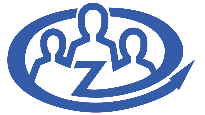  Wrocław, …………………….(data)Informacja o zawieszeniu działalności organizacji studenckiejInformacja o zawieszeniu działalności organizacji studenckiejInformuję o zawieszeniu działalności ………………………………………………………..  				 		 	 (nazwa organizacji studenckiej)na okres  ………………………………………………………………………………………. z powodu ……………………………...............................................................................……………………………..............................................................................................……………………………..............................................................................................……………………………..............................................................................................……………………………..............................................................................................Informuję o zawieszeniu działalności ………………………………………………………..  				 		 	 (nazwa organizacji studenckiej)na okres  ………………………………………………………………………………………. z powodu ……………………………...............................................................................……………………………..............................................................................................……………………………..............................................................................................……………………………..............................................................................................……………………………..............................................................................................Podpis Opiekuna(ów) koła naukowegoPodpis Przewodniczącego organizacji studenckiej